PERENCANAAN KONSTRUKSI MESIN ROLL PLAT				          TUGAS  AKHIR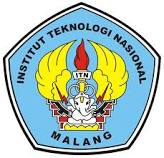 Disusun Oleh :ALFIN ROFIQ ARDIANSYAH15.51.029PROGRAM STUDI TEKNIK MESIN DIPLOMA-IIIFAKULTAS TEKNOLOGI INDUSTRIINSTITUT TEKNOLOGI NASIONAL MALANGTAHUN 2018